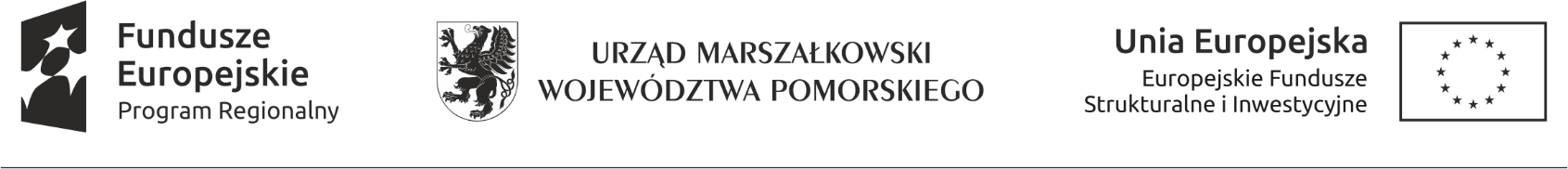                                           LISTA WNIOSKÓW ZAKWALIFIKOWANYCH DO OCENY MERYTORYCZNEJ                                                       W RAMACH KONKURSU NR RPPM.05.07.00-IZ.00-22-001/16                                                PO UWZGLĘDNIONYM PROTEŚCIE OD WYNIKU OCENY FORMALNEJ                                          LISTA WNIOSKÓW ZAKWALIFIKOWANYCH DO OCENY MERYTORYCZNEJ                                                       W RAMACH KONKURSU NR RPPM.05.07.00-IZ.00-22-001/16                                                PO UWZGLĘDNIONYM PROTEŚCIE OD WYNIKU OCENY FORMALNEJ                                          LISTA WNIOSKÓW ZAKWALIFIKOWANYCH DO OCENY MERYTORYCZNEJ                                                       W RAMACH KONKURSU NR RPPM.05.07.00-IZ.00-22-001/16                                                PO UWZGLĘDNIONYM PROTEŚCIE OD WYNIKU OCENY FORMALNEJ                                          LISTA WNIOSKÓW ZAKWALIFIKOWANYCH DO OCENY MERYTORYCZNEJ                                                       W RAMACH KONKURSU NR RPPM.05.07.00-IZ.00-22-001/16                                                PO UWZGLĘDNIONYM PROTEŚCIE OD WYNIKU OCENY FORMALNEJ                                          LISTA WNIOSKÓW ZAKWALIFIKOWANYCH DO OCENY MERYTORYCZNEJ                                                       W RAMACH KONKURSU NR RPPM.05.07.00-IZ.00-22-001/16                                                PO UWZGLĘDNIONYM PROTEŚCIE OD WYNIKU OCENY FORMALNEJ                                          LISTA WNIOSKÓW ZAKWALIFIKOWANYCH DO OCENY MERYTORYCZNEJ                                                       W RAMACH KONKURSU NR RPPM.05.07.00-IZ.00-22-001/16                                                PO UWZGLĘDNIONYM PROTEŚCIE OD WYNIKU OCENY FORMALNEJ                                          LISTA WNIOSKÓW ZAKWALIFIKOWANYCH DO OCENY MERYTORYCZNEJ                                                       W RAMACH KONKURSU NR RPPM.05.07.00-IZ.00-22-001/16                                                PO UWZGLĘDNIONYM PROTEŚCIE OD WYNIKU OCENY FORMALNEJLp.WnioskodawcaTytuł projektuAdres Wnioskodawcy Nr wnioskuStatus wniosku po rozstrzygnięciu protestu Uwagi1Sysco Polska Sp. z o. o.Pomorska Akademia Przedsiębiorczości02-797 Warszawa, 
 al. Aleja Komisji Edukacji Narodowej 18/5 BRPPM.05.07.00-22-0008/16Wniosek oceniony pozytywnieWniosek przekazany do oceny merytorycznej2Gmina PrzywidzWeź swój los w swoje ręce!83-047 Przywidz, 
ul. Gdańska 7RPPM.05.07.00-22-0029/16Wniosek oceniony pozytywnieWniosek przekazany do oceny merytorycznej3Powiat WejherowskiWsparcie przedsiębiorczości na Kaszubach84-200 Wejherowo, 
ul. 3  Maja 4RPPM.05.07.00-22-0038/16Wniosek oceniony pozytywnieWniosek przekazany do oceny merytorycznej4Powiat BytowskiPierwsze kroki młodego biznesu 577-100 Bytów, 
ul. ks. dr. Bolesława  Domańskiego 2RPPM.05.07.00-22-0045/16Wniosek oceniony pozytywnieWniosek przekazany do oceny merytorycznej5Przedsiębiorstwo Produkcyjno-Handlowe Rarytas J. i R. Markowscy Spółka Jawna„Trwałe przedsiębiorstwo drogą do sukcesu – wsparcie aktywności zawodowej mieszkańców powiatów kwidzyńskiego, malborskiego, nowodworskiego i sztumskiego”82-200 Malbork, 
ul. Włościańska 2RPPM.05.07.00-22-0047/16Wniosek oceniony pozytywnieWniosek przekazany do oceny merytorycznej6Stowarzyszenie Wolna Przedsiębiorczość Oddział Terenowy w GdańskuTwoja szansa na własny biznes!80-126 Gdańsk, 
ul. Piekarnicza 12ARPPM.05.07.00-22-0051/16Wniosek oceniony pozytywnieWniosek przekazany do oceny merytorycznej7Stowarzyszenie Wolna Przedsiębiorczość Oddział Terenowy w GdańskuMoja własna firma80-126 Gdańsk, 
ul. Piekarnicza 12ARPPM.05.07.00-22-0052/16Wniosek oceniony pozytywnieWniosek przekazany do oceny merytorycznej8Zakład Doskonalenia Zawodowego w SłupskuJutro pracuję u siebie!76-200 Słupsk, 
ul. Szczecińska 27/8RPPM.05.07.00-22-0065/16Wniosek oceniony pozytywnieWniosek przekazany do oceny merytorycznej9Fundacja Inicjowania Rozwoju SpołecznegoWłasna firma61-846 Poznań, 
ul. Strzelecka 27/8RPPM.05.07.00-22-0070/16Wniosek oceniony pozytywnieWniosek przekazany do oceny merytorycznej10Consultor Sp. z o.o.Mam własną firmę20-325 Lublin, 
ul. Droga Męczenników Majdanka 74RPPM.05.07.00-22-0073/16Wniosek oceniony pozytywnieWniosek przekazany do oceny merytorycznej11Kaszubski Instytut RozwojuOd pomysłu do biznesu na Kaszubach83-400 Kościerzyna, 
ul. Traugutta 7RPPM.05.07.00-22-0090/16Wniosek oceniony pozytywnieWniosek przekazany do oceny merytorycznej12Industry Personnel Services Sp. z o.o.Mam pomysł - mam biznes. Rozwój przedsiębiorczości w województwie pomorskim.53-413 Wrocław, 
ul. Gwiaździsta 66RPPM.05.07.00-22-0100/16Wniosek oceniony pozytywnieWniosek przekazany do oceny merytorycznej13Regionalne Towarzystwo Inwestycyjne Spółka AkcyjnaKierunek - BIZNES!82-440 Dzierzgoń, 
ul. Wojska Polskiego 3RPPM.05.07.00-22-0112/16Wniosek oceniony pozytywnieWniosek przekazany do oceny merytorycznej